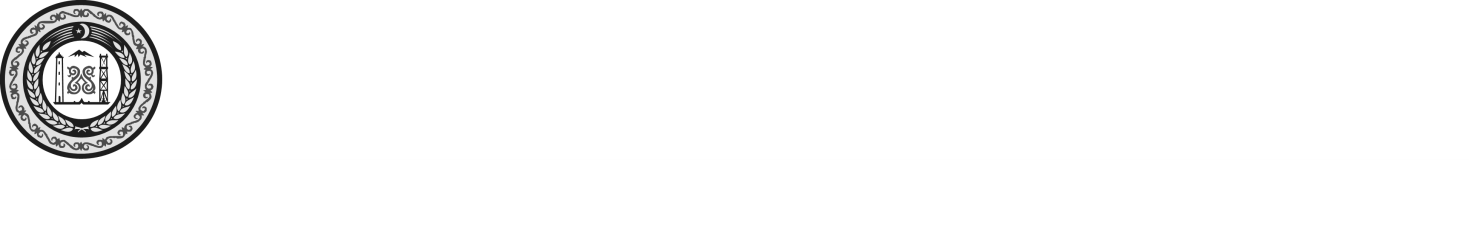 СОВЕТ ДЕПУТАТОВ НАДТЕРЕЧНОГО  МУНИЦИПАЛЬНОГО РАЙОНАЧЕЧЕНСКОЙ РЕСПУБЛИКИ(Совет депутатов Надтеречного муниципального района Чеченской Республики)НОХЧИЙН РЕСПУБЛИКИНДЕПУТАТИН КХЕТАШО НАДТЕРЕЧНИ  МУНИЦИПАЛЬНИ КIОШТАН (Депутатин кхеташо Надтеречни муниципальни кIоштан)ПОСТАНОВЛЕНИЕ«29» _10__ 2021                      		                         	                              № _6_с.ЗнаменскоеО мерах по реализации на территории Надтеречного муниципального района Указа Главы Чеченской Республики от 25.10.2021 №226 «О мерах по минимизации угрозы распространения новой коронавирусной инфекции (COVID-2019) на территории Чеченской Республики»  В соответствии с Указом Главы Чеченской Республики от 25 октября 2021 года № 226 «О мерах по минимизации угрозы распространения новой коронавирусной инфекции (COVID-2019) на территории Чеченской Республики» постановляю: 1.Установить для лиц, занимающих муниципальные должности, муниципальных служащих и работников муниципальных учреждений  Надтеречного муниципального района с 30 по 7 ноября 2021 года включительно нерабочие дни с сохранением заработной платы. 2.Руководителям муниципальных учреждений Надтеречного муниципального района определить численность муниципальных служащих и работников подведомственных организаций, обеспечивающих в нерабочие дни функционирование этих органов и организаций, которая не превышает 30 процентов численности муниципальных служащих и работников в соответствующих органах и организациях Надтеречного муниципального района. С 30 по 7 ноября 2021 года утвердить графики дежурств муниципальных служащих и работников муниципальных учреждений, обеспечивающих функционирование этих учреждений. 3. Установить, что в нерабочие дни:организации здравоохранения работают в штатном режиме;организации культуры, находящиеся в ведении администрации района, приостанавливают работу; Все образовательные организации основную деятельность не осуществляют, а работают, согласно правил внутреннего трудового распорядка, обеспечивающие режимы сохранности и надлежащей эксплуатации зданий и сооружений.4. Гражданам, проживающим на территории Надтеречного муниципального района, органам местного самоуправления, иным органам и организациям, осуществляющим деятельность на территории Надтеречного муниципального района в течение всего периода распространения или сохранения угрозы распространения новой короновирусной инфекции (COVID-2019) соблюдать предписания, запреты, ограничения и рекомендации, введенные в установленном порядке федеральным органом исполнительной власти, осуществляющим федеральный государственный санитарно-эпидемиологический надзор5. Настоящее постановление  подлежит обнародованию путем размещения на официальных сайтах Совета депутатов и Администрации Надтеречного муниципального района. 6. Настоящее постановление вступает в силу с 30 октября 2021 года.7. Контроль за выполнением настоящего постановления оставляю за собой.Глава  Надтеречногомуниципального района                                                               С.С. Убайтаев                                                                    